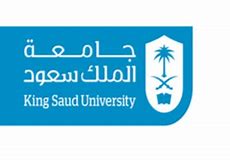                                                            المملكة العربية السعودية                                                           أقسام العلوم والدراسات الطبية                                                                  كلية العلوم 
ــــــــــــــــــــــــــــــــــــــــــــــــــــــــــــــــــــــــــــــــــــــــــــــــــــــــــــــــــــــــــــــــــــــــــــــــــــــــــــــــــــــــــــــــــــــــــــــــــــــــــــــــــــــــنموذج تكليف القيام بمهام موظفة خلال فترة إجازتهانموذج تكليف القيام بمهام موظفة خلال فترة إجازتهانموذج تكليف القيام بمهام موظفة خلال فترة إجازتهانموذج تكليف القيام بمهام موظفة خلال فترة إجازتهانموذج تكليف القيام بمهام موظفة خلال فترة إجازتهااسم الموظفة مقدمة الإجازةاسم الموظفة المكلفة بمهامها الرقم الوظيفيالرقم الوظيفيالمسمى الوظيفيالمسمى الوظيفيحرصاً على مصلحة العمل فإنني لن أتقدم بطلب الحصول على أي نوع من الإجازات النظامية خلال فترة تكليفي بالقيام بمهام زميلتي بالقسم/ الجهة ، وذلك اعتباراً من تاريخ:    /    /    14هـ وحتى تاريخ:    /     /    14هـ .اسم الموظفة المكلفة/.................................................التوقيـــــــــــــــــــــــــــــــــــع/.................................................حرصاً على مصلحة العمل فإنني لن أتقدم بطلب الحصول على أي نوع من الإجازات النظامية خلال فترة تكليفي بالقيام بمهام زميلتي بالقسم/ الجهة ، وذلك اعتباراً من تاريخ:    /    /    14هـ وحتى تاريخ:    /     /    14هـ .اسم الموظفة المكلفة/.................................................التوقيـــــــــــــــــــــــــــــــــــع/.................................................حرصاً على مصلحة العمل فإنني لن أتقدم بطلب الحصول على أي نوع من الإجازات النظامية خلال فترة تكليفي بالقيام بمهام زميلتي بالقسم/ الجهة ، وذلك اعتباراً من تاريخ:    /    /    14هـ وحتى تاريخ:    /     /    14هـ .اسم الموظفة المكلفة/.................................................التوقيـــــــــــــــــــــــــــــــــــع/.................................................حرصاً على مصلحة العمل فإنني لن أتقدم بطلب الحصول على أي نوع من الإجازات النظامية خلال فترة تكليفي بالقيام بمهام زميلتي بالقسم/ الجهة ، وذلك اعتباراً من تاريخ:    /    /    14هـ وحتى تاريخ:    /     /    14هـ .اسم الموظفة المكلفة/.................................................التوقيـــــــــــــــــــــــــــــــــــع/.................................................حرصاً على مصلحة العمل فإنني لن أتقدم بطلب الحصول على أي نوع من الإجازات النظامية خلال فترة تكليفي بالقيام بمهام زميلتي بالقسم/ الجهة ، وذلك اعتباراً من تاريخ:    /    /    14هـ وحتى تاريخ:    /     /    14هـ .اسم الموظفة المكلفة/.................................................التوقيـــــــــــــــــــــــــــــــــــع/.................................................موافقة الرئيس المباشر:الإسم/...........................المنصب/.........................التوقيع/.........................التاريخ/...........................موافقة الرئيس المباشر:الإسم/...........................المنصب/.........................التوقيع/.........................التاريخ/...........................مديرة إدارة كلية العلوم:أ.غـــــــــادة العـــــــــليالتوقيع/.....................التاريخ/........................مديرة إدارة كلية العلوم:أ.غـــــــــادة العـــــــــليالتوقيع/.....................التاريخ/........................مديرة إدارة كلية العلوم:أ.غـــــــــادة العـــــــــليالتوقيع/.....................التاريخ/........................